                                           Домашнее задание для 1 классаПриложение 1.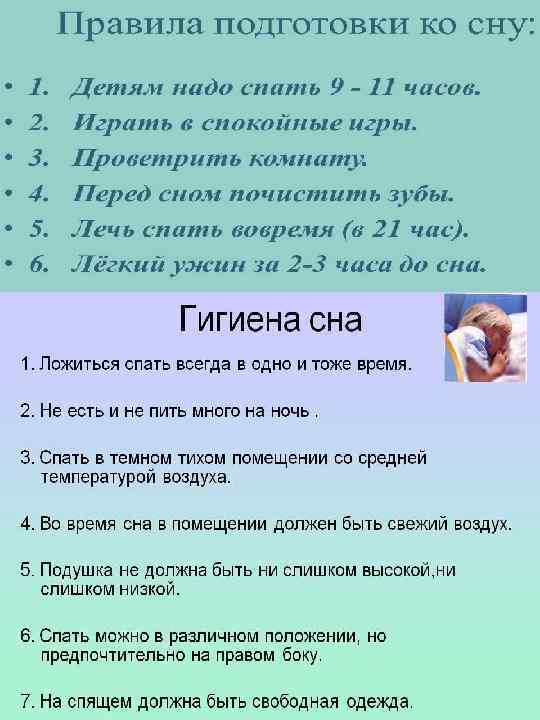 Дата урока№урокаПредметТема урокаСодержание урокаДомашнее задание, контрольдата и форма предоставления д/зЧетверг,09.04.20201Русский языкУдарениеС.39-40с.39 упр. 1. Прочитать, выделяя голосом  ударный слог. Прочитать правило,  выучить.упр. №2 записать в тетрадь.с.40  внизу -ЗАПОМНИ! Прочитать упр.4 записать  в тетрадьЧетверг,09.04.20202Литературное чтениеКак хорошо уметь читать.с.56-57Прочитай  отрывки.  Догадайся из каких они сказок. Ответь на вопросы с.57 (запиши ответы в тетрадь) Четверг,09.04.20203МатематикаЗакрепление пройденного.с.54-55№1,2,3Фотоотчёт  в контакт до 10.04.Четверг,09.04.20204МузыкаМузыкальные инструменты.Основные средства музыкальной выразительности (мелодия, ритм, темп, тембр, динамика, лад). Почитать детям. В музыке тоже есть свои эмоции, и называются они средствами музыкальной выразительности. Музыкой композитор может показать нам свои эмоции и переживания, исполнитель может нам эти эмоции передать через исполнение на инструментах или голосом, а мы с вами, когда слушаем музыку, можем ее почувствовать и рассказать насколько она выразительна. А для того чтобы правильно рассказать, что мы чувствуем, нам нужны слова помощники. Темп ,Ритм, Тембр, МЕЛОДИЯ, ЛАД, ДИНАМИКА.Слушание:     И.Бах «Волынка»     П.Чайковский « Сладкая греза»Выписать  в свои тетради основные средства выразительности и их запомнить.5Узнаем сами.Сказки. Устное народное творчество. Ребята у вас у каждого есть какая –то  любимая сказка. Вспомните её, расскажите  её маме или папе.  Нарисуйте рисунок.Пятница,10.04.20201Русский языкУдарение.с.41-42-43с.41 ОБРАТИ ВНИМАНИЕ!  Прочитай это  и выполни упр. №5упр. 7 устно Прочитай слова объясни каждое из них,  если   затрудняешься , обратись  к « Толковому словарю» стр.138-139 упр.10. Прочитай слова, ставь правильно ударение.  Спиши слова в тетрадь. Поставь ударение. с.43  внизу  прочитать запомнить.Пятница,10.04.20202МатематикаЧто узнали . Чему научились.с.56-57Рассмотрите все задания. Выберите  любые 4 задания  которые сделаете самостоятельно. Фотоотчёт в контакт до 13.04.20гПятница,10.04.20203Окружающий мирЗачем мы спим ночью? Значение сна в жизни человека. Правила подготовки ко сну.  с.52-53Прочитать рассмотреть иллюстрации, вывод выучить.Запиши в тетрадь: «   Правила подготовки ко сну»См. Приложение 1  Стр. 50-51 Прочитать, рассмотреть иллюстрации для общего развития.Пятница,10.04.20204Физическая культураТехнические действия в воде. Подводящие упражнения.Название способов плавания, предметов для обучения. Специальные плавательные упражнения для освоения с водной средой:  погружение в воду с открытыми глазами, задержка дыхания под водой, на всплывание, скольжение на груди, спине. Посмотрите презентацию по ссылке.https://infourok.ru/prezentaciya-po-plavaniyu-1-2-klass-4238103.html Написать в тетрадь какие виды плавания вы запомнили.